VERSLAG THEMAGROEP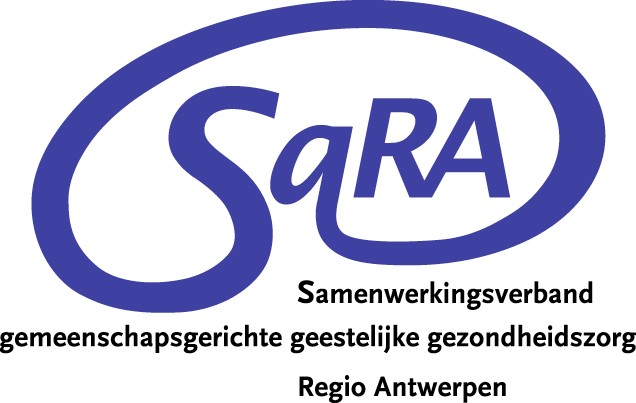 “Terugbetaling psychologische functie” WOENSDAG 13 FEBRUARI 2018AanwezigenAnne Dubois (psychologenkring Antwerpen – Centrum), Hanne Aerts (eerstelijnspsychologen Antwerpen),  Rody Verhage (eerstelijnshuis Antwerpen Oost), Anne Grimon (CGG Andante), Mario Barremaecker (ZNA PZ Stuivenberg), Ewout Van Hove (netwerkcoördinator), Dr. Brams Spinnewijn (huisarts), Kathleen De Bruyne (LMN Antwerpen Oost), Van den Brande Linne (LMN Antwerpen Centrum), Hellen Renders (CAW), Dirk Meeus (CGG VAGGA), René Van Mieghem (ZG Mutiversum) Helga Peeters (netwerkcoördinator)Goedkeuring vorig verslagHet vorig verslag werd goedgekeurd.Voorzitterschap en samenstelling themagroepMario Barremaecker zal het voorzitterschap opnemen. Dank alvast voor het engagement.Voor wat betreft de samenstelling wordt deelname van partners uit SaRA-Kempen gemist. Er is contact geweest met de psychologenkring van Noord-Antwerpen. Zij konden niet bij deze bijeenkomst aanwezig zijn, maar zouden in hun kring deelname aan een volgende bijeenkomst bespreken.Voorlopig missen we ook nog betrokkenheid van huisartsen uit die regio.Er is de vraag gekomen van een psycholoog om ook de Animusgroepen te betrekken:www.animus-be.org Helga neemt contact op met de psycholoog m.b.t. deelname vanuit deze groepen aan de themagroep.Op dit moment hebben we nog geen weet van geïnteresseerde orthopedagogen om deel te nemen aan de themagroep.We streven voor de samenstelling van de themagroep naar een vertegenwoordiging van de verschillende regio’s, lijnen en disciplines. De groep kan anderzijds ook niet te groot worden. Er wordt dan ook aan vertegenwoordigers gevraagd om goed voor verbinding en communicatie te zorgen met de eigen achterban.Aanwerving inhoudelijk coördinatorDe aanwerving van de inhoudelijk coördinator verloopt niet vlot. Er is geen enkele kandidaatstelling binnen gekomen. Drie mensen hebben mogelijk interesse. Voorstel is om met deze mensen een kennismakingsgesprek te doen, zodat de verwachtingen en de inhoud van de job duidelijker kan worden. Dit geeft de mogelijkheid aan de geïnteresseerden om alsnog zich kandidaat te stellen.De onduidelijkheid vanuit FOD-Volksgezondheid of het CAW werkgeverschap op zich kan nemen, heeft ook voor grote vertraging gezorgd in de aanwervingsprocedure. Het CAW kan het werkgeverschap op zich nemen, maar met detachering. Onduidelijk is nog wel naar wie of wat er gedetacheerd kan worden. Dit wordt bij FOD-Volksgezondheid bevraagd.Administratieve functieZG Multiversum is kandidaat om de administratieve ondersteuning op zich te nemen. Er wordt vermoed dat de opstart geleidelijk aan zal gebeuren. Naarmate het aantal sessies concreet opgestart worden, zal er een aanwerving gebeuren van een halftijdse administratieve kracht.Inhoudelijk blijkt er al wat denkwerk verricht te zijn. Psychologen/orthopedagogen zullen hun sessies in elektronische vorm kunnen doorsturen. Daartoe vanuit ZG-Mutliversum – in afstemming met VZW De Broeders van Liefde – voor gezorgd. Hoe er gefactureerd kan worden naar de verzekering moet nog verder uitgezocht worden. Vanuit FOD-Volksgezondheid wordt gevraagd naar een budgetraming. Daartoe werd een tool uitgewerkt. De netwerkcoördinatoren en René Van Mieghem nemen de tool morgen door voor de bijeenkomst met FOD-Volksgezondheid.Uitrol projectResultaat oproepTot op heden zijn er 28 kandidaatstellingen. De lijst wordt beoordeeld op basis van de vooropgestelde criteria en zal vervolgens bezorgd worden aan FOD-Volksgezondheid. In principe zouden de contracten eind maart opgemaakt moeten kunnen worden.SamenwerkingsmodelDr. Bram Spinnewijn, Kathleen De Bruyne en Ewout Van Hove hebben een voorbereidend overleg gehad m.b.t. de uitwerking van een samenwerkingsmodel tussen huisartsen, psychiaters en psychologen/orthopedagogen. Het model dat in Roeselare werd uitgewerkt werd daarbij als denkpiste naar voor geschoven.Bezorgdheden en bedenkingen werden herhaald t.a.v. het categoriseren van verschillende doelgroepen. Het ELP-model is in essentie een transdiagnostisch model. Het categoriseren en werken met specifieke zorgtrajecten staat hier haaks op. Het kader is op dit moment evenwel zo bepaald dat er afzonderlijke nomenclaturen zijn uitgewerkt voor milde depressie, angstklachten en alcoholproblemen. Idee is om een inhoudelijke werkgroep op te starten met psychologen, huisartsen en psychiaters. Daarbij zal gezocht worden naar een vertegenwoordiging van zelfstandige psychologen en psychologen in loondienst enerzijds en eerste- en tweedelijnspsychologen anderzijds. De groep richt zich tot mensen die klinisch werk verrichten eerder dan beleidsmakers. Er zit een grote meerwaarde in het feit dat verschillende disciplines elkaar leren kennen en kunnen leren wat men van mekaar kan verwachten. Doelstelling is om vanuit het kader dat de Overheid op dit moment heeft uitgewerkt,  te komen tot een soort samenwerkingsmodel. Het wederzijds engagement van de verschillende disciplines t.a.v. mekaar wordt daarbij belangrijk gevonden. Het huidige project wordt beschouwd als een kans om samenwerkingsverbanden aan te gaan die belangrijk kunnen zijn voor andere projecten in te toekomst.Partners spreken het engagement uit om dit proces goed op te volgen en hindernissen, bedenkingen,… te blijven communiceren naar de Overheden. Kathleen De Bruyne en Inne Van den Brande (LMN)  engageren zich om het voorzitterschap m.b.t. de inhoudelijke werkgroep op zich te nemen. Vraag tot deelname zal gericht worden tot:de 28 kandidatende huisartsen (via de ELZ-coördinatoren)de psychologenkringen- en groepende Centra Geestelijke Gezondheidszorghet CAWEr wordt gestreefd naar een deelname van 10 tot 12 personen. Daarbij wordt een deelname van maximum vijf bijeenkomst verwacht t.e.m. juni.Verdeling contingentenAangezien het bedrag beperkt is, wordt er verwacht dat we dit gespreid inzetten in de verschillende eerstelijnszones, maar ook in tijd. Dit is organisatorisch een grote uitdaging. Daarbij wordt het belangrijk gevonden dat het voor huisartsen en patiënten helder is wie er plaats heeft. We willen situaties vermijden waarbij huisartsen en patiënten een veelheid aan psychologen moeten afbellen om te weten te komen waar er plek is.Er wordt gedacht aan digitale tools, de website van SaRA, het Helena-netwerk,… Ewout Van Hove onderzoekt mogelijke pistes.Concretisering uitrolEr is nog enorm veel werk te realiseren alvorens te komen tot een verantwoorde uitrol van het project. Het is een evenwichtsoefening tussen inhoudelijke verdere uitwerking en een eerder pragmatische opstart van het project.Voorstel is om naast de inhoudelijke uitwerking in de vorm van een pilootfase het project stapsgewijs op te bouwen per eerstelijnszone. De visieontwikkeling wordt bovenlokaal aangepakt, de uitrol per ELZ. Idee is om vanuit deze stapsgewijze opbouw praktijkervaring op te doen, het proces goed op te volgen met als streven in september een grote kick-off te organiseren met een officiële opstart van het project.. Overleg netwerk SaRA – FOD-VolksgezondheidHet overleg met Magda Coture (FOD-Volksgezondheid) en Sarah Morsinck (FOD-Volksgezondheid – coördinator eerstelijnspsychologische functie) vindt plaats op donderdag 14 februari om 10u in ZG Multiversum – Campus Amedeus (Mortsel). Tijdens dit overleg wordt er een terugkoppeling verwacht vanuit de netwerkcoördinatoren en F1 m.b.t.  het lopende proces binnen netwerk SaRA. VariaEr is de vraag om een informatiesessie te organiseren binnen SaRA. Deze vraag is positief onthaald, doch daarvoor dient er nog meer duidelijkheid te zijn over hoe het project binnen SaRA vorm zal krijgen. De vraag wordt meegenomen naar een volgende fase.Heldere communicatie m.b.t. dit project is bijzonder belangrijk. Vanuit de themagroep wordt aangegeven neutrale communicatiekanalen te gebruiken, m.n. de websites van het RIZIV, de Federale Overheid, de Eerstelijnszones en SaRA.Planning volgende bijeenkomsten themagroepMaandag 18 maart van 11u tot 13u – CGG Andante (Herculusstraat 17 - Berchem)Dinsdag 23 april van 9u tot 11u – CGG Andante (Herculusstraat 17 - Berchem)